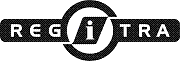 3 priedas3 priedas3 priedasValstybinio registracijos numerio ženklų su pažeista (besilupančia) apsaugine plėvele apskaitos žurnalasValstybinio registracijos numerio ženklų su pažeista (besilupančia) apsaugine plėvele apskaitos žurnalasValstybinio registracijos numerio ženklų su pažeista (besilupančia) apsaugine plėvele apskaitos žurnalasValstybinio registracijos numerio ženklų su pažeista (besilupančia) apsaugine plėvele apskaitos žurnalasValstybinio registracijos numerio ženklų su pažeista (besilupančia) apsaugine plėvele apskaitos žurnalasValstybinio registracijos numerio ženklų su pažeista (besilupančia) apsaugine plėvele apskaitos žurnalasValstybinio registracijos numerio ženklų su pažeista (besilupančia) apsaugine plėvele apskaitos žurnalasValstybinio registracijos numerio ženklų su pažeista (besilupančia) apsaugine plėvele apskaitos žurnalasValstybinio registracijos numerio ženklų su pažeista (besilupančia) apsaugine plėvele apskaitos žurnalasValstybinio registracijos numerio ženklų su pažeista (besilupančia) apsaugine plėvele apskaitos žurnalasValstybinio registracijos numerio ženklų su pažeista (besilupančia) apsaugine plėvele apskaitos žurnalasValstybinio registracijos numerio ženklų su pažeista (besilupančia) apsaugine plėvele apskaitos žurnalasValstybinio registracijos numerio ženklų su pažeista (besilupančia) apsaugine plėvele apskaitos žurnalasValstybinio registracijos numerio ženklų su pažeista (besilupančia) apsaugine plėvele apskaitos žurnalasValstybinio registracijos numerio ženklų su pažeista (besilupančia) apsaugine plėvele apskaitos žurnalasValstybinio registracijos numerio ženklų su pažeista (besilupančia) apsaugine plėvele apskaitos žurnalasValstybinio registracijos numerio ženklų su pažeista (besilupančia) apsaugine plėvele apskaitos žurnalasValstybinio registracijos numerio ženklų su pažeista (besilupančia) apsaugine plėvele apskaitos žurnalasEil.Nr.Valstybinis registracijos numerisValstybinis registracijos numerisNumerio ženklų su pažeista (besilupančia) apsaugine plėvele  pateikimo dataNumerio ženklų su pažeista (besilupančia) apsaugine plėvele  pateikimo dataNumerio ženklų su pažeista (besilupančia) apsaugine plėvele  pateikimo dataTapačių ženklų gavimo dataTapačių ženklų atsiėmimo    dataTapačių ženklų atsiėmimo    dataPareiškėjo parašasPareiškėjo parašasPareiškėjo parašasNumerio ženklų keitimą vykdžiusio VĮ „Regitra“ darbuotojo parašasNumerio ženklų keitimą vykdžiusio VĮ „Regitra“ darbuotojo parašasNumerio ženklų su pažeista (besilupančia) apsaugine plėvele  perdavimo gamintojo atstovui dataNumerio ženklų su pažeista (besilupančia) apsaugine plėvele  perdavimo gamintojo atstovui dataNumerio ženklų su pažeista (besilupančia) apsaugine plėvele  perdavimo gamintojo atstovui dataGamintojo atstovo, priėmusio numerio ženklus su pažeista (besilupančia) apsaugine plėvele  parašas